Giant Garden Games Page 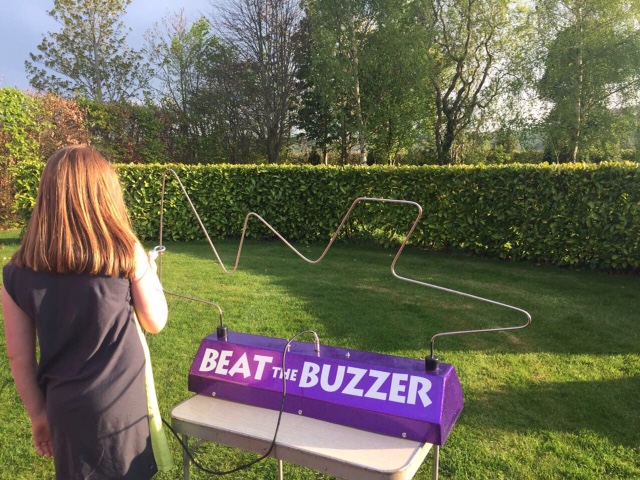 Beat the Buzzer Game – add on to your party or event from € 50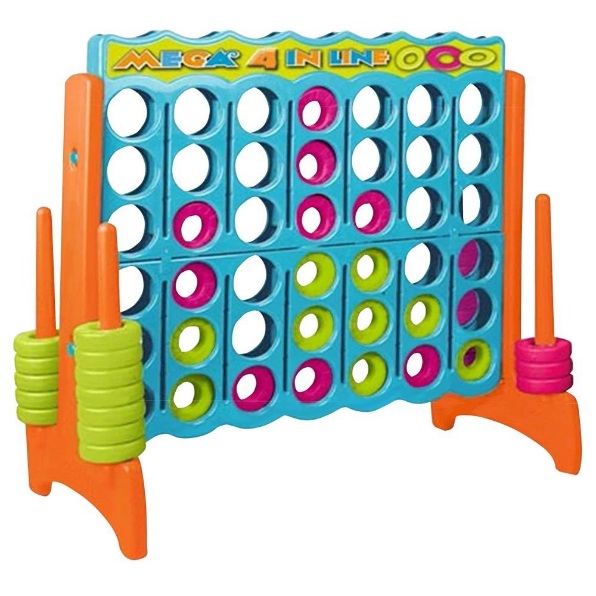 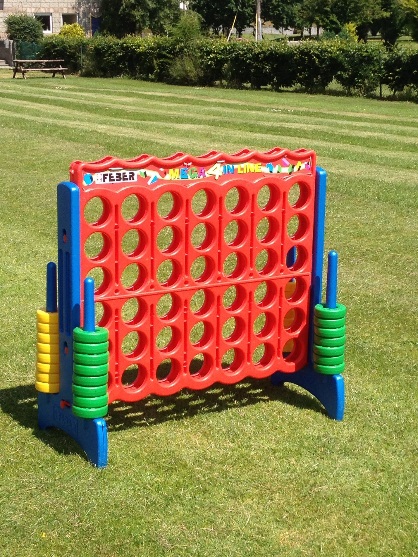 Giant Connect 4 – add to your party or event  from € 30 Giant Garden Games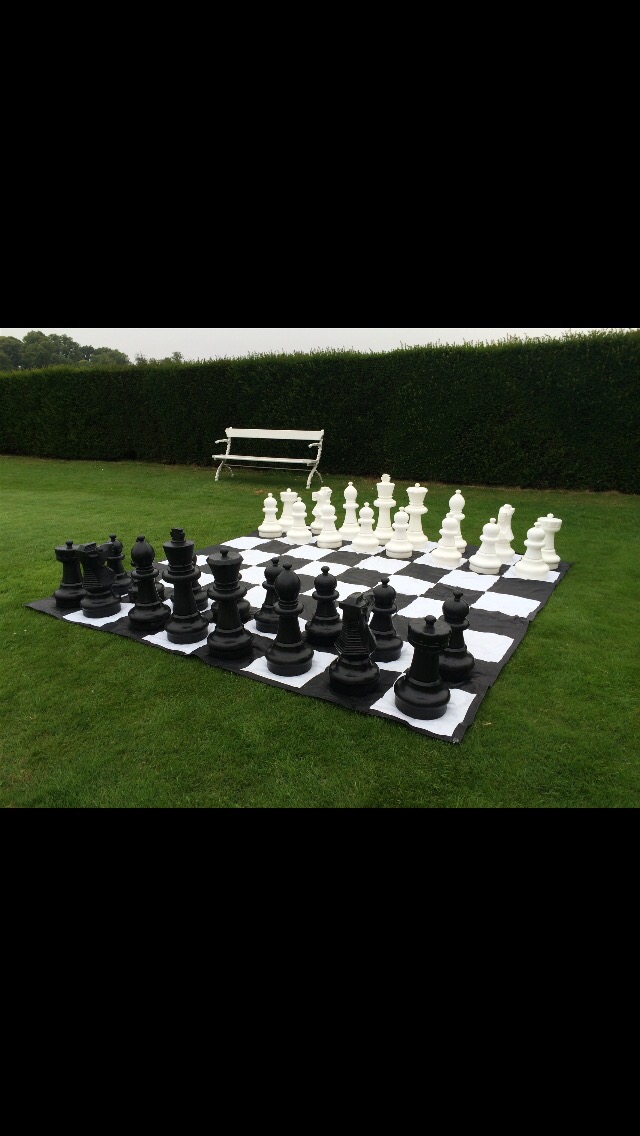 Giant Chess – Add on to your party/event from € 40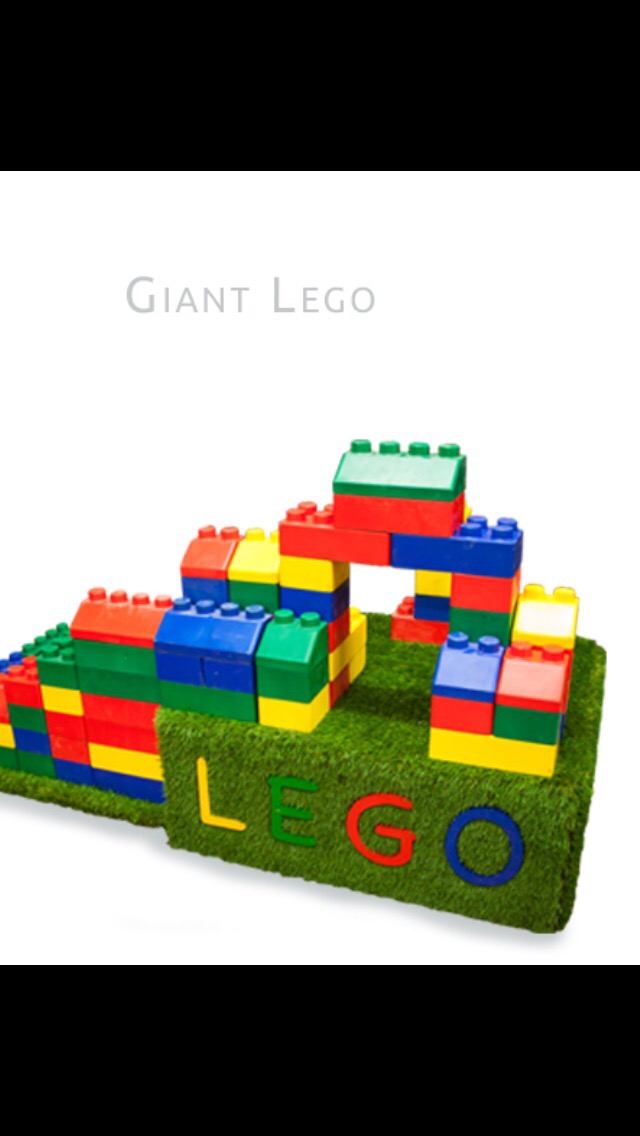 Giant Lego add to your party or event from € 30Need to get Picture of Giant JengaAdd Giant Jenga to your party from € 30